So far this year we have discussed how psychology influences our thoughts, actions, behaviors, and memories.  We have yet to delve into the dark side of human nature.  In this project, you will attempt to understand a different branch of psychology…criminal psychology.Research one of the following 24 people/topics and present your findings to the class…via class website  First Come, First Served       Jeffrey Dahmer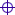        Ted Bundy       Charles Manson       David Berkowitz—Son of Sam       John Wayne Gacy       Jack the Ripper       Richard Speck       The Psychology of School Shootings       The Psychology of Terrorism       Criminal Profiling       Forensic Psychology/Anthropology       Female Serial Killers       The Insanity Defense—history, famous cases, critique of       The Green River Killer       Eddie Gein       Dr. Harold Shipman       The Zodiac Killer       Dr. H.H. Holmes—“Devil in the White City”       Albert Fish       McVeigh and Nichols—Oklahoma City Bombings       Angels of Death—doctors and nurses       Child Psychopaths/Kids who Kill       The Psychology of Gangs       Sociopaths—Antisocial Personality DisorderYour project must include:  Background Information—Who? What? When? etc.?  WHY?  Your personal assessment—psych disorder? personality disorder? environmental factors, etc.  Common or Professional assessments [WHAT DO OTHER PEOPLE THINK?]  Presentation to be posted on class website — w/PowerPoint, Poster, Video, etc.PROJECT RUBRIC-The Dark Side of Human Nature – 100 POINTSTopic Area:___________________________  _______Content—accurate, relevant, etc.  (30)  _______Thoroughness—all topic areas covered, bibliography included  (30)  _______Mechanics—grammar, punctuation, spelling  (10)  _______Creativity—visual, etc. (20)  _______Peer Review (10)  READ AND EVALUATE ANOTHER STUDENT’S PROJECT The Dark Side of Human NatureDUE BY END OF STUDY HALL (9:00 pm) ON SUNDAY, DECEMBER 3rd